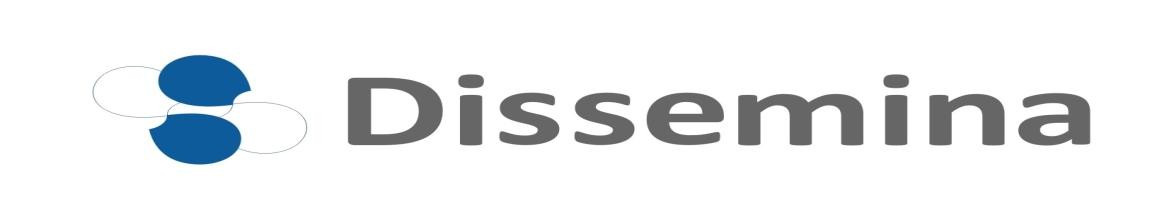 Planilha de bordo veículo   INSTRUÇÕESEsta planilha é de preenchimento obrigatório pelo município com os dados dos produtores rurais assistidos pelo Programa DisseminaDeve ser enviada quadrimestralmente à SEAPI – Programa DISSEMINA, até as seguintes datas:                                    15 de abril , 15 de agosto e 15 de dezembro do ano decorrente. Este documento deve ser obtido através do site da Secretaria Estadual da Agricultura, Pecuária e Irrigação.                                     SITE: www.agricultura.rs.gov.br/dissemina - anexos. O não envio dos dados atualizados, até as respectivas datas mencionadas acima, poderá implicar no destrato do convênio.REGISTRO DE MOVIMENTAÇÕES DIÁRIAS DE VEÍCULOSDataItinerárioItinerárioHorárioHorárioKm HodômetroKm HodômetroFinalidadeCondutorAssinaturaDataOrigemDestinoSaídaChegadaInicialFinalFinalidadeCondutorAssinaturaDataItinerárioItinerárioHorárioHorárioKm HodômetroKm HodômetroFinalidadeCondutorAssinaturaDataOrigemDestinoSaídaChegadaInicialFinalFinalidadeCondutorAssinatura